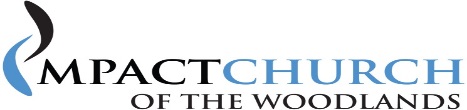 Ministry DescriptionsCall Team Responsible for building relationships by calling Impact members on a monthly basis on behalf of the church to encourage, see if there is a need for assistance or prayer, and to inform of upcoming events.  Social Media Ministry The Social Media Ministry manages the presence of Impact Church throughout various social media platforms. Using pictures, videos and messages we show what Impact Church is and does for the community.  Children's Ministry Our purpose is to partner with parents, connect children to Christ through sound biblical teaching, and equip them to grow and serve. Classes offered for children on Sundays: 8:15 am, 9:30 am and 10:30Mid-week classes offered for children: Tuesday at 7:00 pm Needed: Teachers, Assistant Teachers, Floaters, Greeters – Nursery – 5th Grade.  Young Adults & College MinistryA ministry for young adults, ages 18-35, (married or single) to enable them to serve others as they grow in their faith while developing close communication and mutual support among the group.  Bible fellowship class meets 1st & 3rd Sunday of each month. Youth Ministry – 6th -12th The Youth Ministry serves our youth through sound teaching, great fellowship, worship, and by being living examples of Christ.  We believe young people can be dedicated to serving Christ, living for Him, and are committed to getting them to this point.  Classes offered for youth on Sundays: 8:15 am, 9:30 am and 10:30Mid-week classes offered for youth: Tuesday at 7:00 pm Needed: Teachers, Co –Teachers, Chaperones, Open Gym Leader, Youth Hang Out Lead, Disciple Makers, and those who simply have a passion for youth.   Baptism CommitteeThe Baptism Team provides information about baptism classes and how to prepare for this special moment.   We are responsible for greeting the family and answering questions to smooth the baptism day process for all involved. Intercessory PrayerVolunteers with a heart for interceding on the behalf of others. We meet each Sunday morning 9:00am-9:30am and 11:15am-11:45am. Deli Team MinistryThe deli is designed to provide snacks, coffee, and other items before and after service.  It is a means of fellowship among members and guests.  Retail Corner MinistryThe Retail Corner Kiosk is where we sell various Impact items, such as shirts, books, coffee mugs, etc. Welcome Ministry (Greeters)The Welcome Ministry creates a warm and friendly Christian environment for members and guests by offering smiles, greetings, and overall hospitality before, during, and after church services.  Do not forget to show hospitality to strangers, for by so doing some people have shown hospitality to angels without knowing it. (Hebrews 13:2 NIV)OUTREACH MINISTRY Outreach Annual ProjectsServicing Our Seniors (twice a year); Back to School Backpack Drive, Angel Tree and Coat Drive and much more….Food PantryWe provide food for families in our community and beyond.  Need: Drive to pick up food from grocery store and bring to church.  Need: Wednesday Mornings unload food and prepare bags – Evenings distribute bags to families.  SMALL GROUPS Men’s Ministry The Men's Ministry is a brotherly fellowship designed to enable men of all ages to develop and grow through our common Christian beliefs.  Through our breakfast meetings and other special events, we build lasting friendships and help strengthen one another for the journey as "iron sharpens iron."  We also have weekly Bible Studies for men on Tuesday nights and Sunday morning.  Women's MinistryWomen’s Ministry provides an opportunity to support women in their relationship with God and an environment for spiritual friendships to be formed and nurtured by offering various events throughout the year.  We offer classes and fellowship opportunities for women of all ages.  WORSHIP SERVICE MINISTRY Audio/Media/Video MinistryThe media/video ministry provides technical expertise and team leadership for all of the church’s sound, media, video and stage lighting related to the Worship Ministry.  Must be computer savvy and a quick learner of new computer applications.  Musician MinistryUses gifts of musicianship balancing the instruments of piano/organ/keyboard/drums/guitar/bass guitar to assist leading the congregation in worship, working in collaboration with the Director of Music.  Usher MinistryThe Usher Team is responsible for make certain services run smoothly.  Our goal is to minister to people in a variety of practical ways. Duties include greeting people as they arrive for the service, assisting people with special needs, and collecting the offering. Parking Lot MinistryThe Parking Lot Team is responsible for properly managing and monitoring the parking facilities.  Our focus is to ensure the safety and security of members, guest, and their vehicles during worship service. Volunteers are needed to commit to one or two Sundays per month.  Other: Special EventsFall Festival/Family & Friends DayCrawfish Boil Good Friday Fish Fry Easter Sunday ActivitiesVacation Bible SchoolFood Team (Cooks, Prep, etc.) Set-up/Break-down Team Cleaning Team If you are interested in serving within any of these ministries, please sign up in the lobby or contact info@myimpactchurch.orgBecome a Life Changer today!